Государственное профессиональное образовательное учреждение Ярославской области Мышкинский политехнический колледж«Утверждаю»: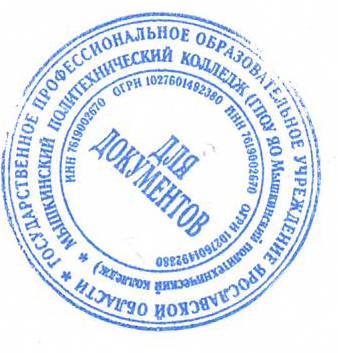 Директор ГПОУ ЯОМышкинскогополитехнического колледжа/Т.А. Кошелева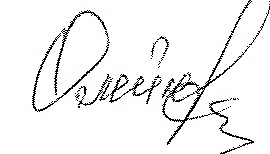 «29» августа 2021г.Приказ № ______ от _______ годаРАБОЧАЯ ПРОГРАММАУЧЕБНОЙ ДИСЦИПЛИНЫ"Математика"Профессия: 35.02.16 «Эксплуатация и ремонт сельскохозяйственных машин»разработчик:								преподаватель								Ширшова А.Н.								СОГЛАСОВАНО НА ЗАСЕДАНИИ МК«29» августа 2021 г.Мышкин, 2021Программа учебной дисциплины «Математика»  предназначена  для изучения математики в учреждениях среднего профессионального образования, реализующих образовательную программу среднего (полного) общего образования, при подготовке квалифицированных рабочих, служащих.Согласно «Рекомендациям по реализации образовательной программы среднего (полного) общего образования в образовательных учреждениях начального профессионального образования в соответствии с федеральным базисным учебным планом и примерными учебными планами для образовательных учреждений Российской Федерации, реализующих программы общего образования» (письмо Департамента государственной политики и нормативно-правового регулирования в сфере образования Минобрнауки России от 29.05.2007 № 03-1180)  математика в учреждениях СПО изучается с учетом профиля  получаемого профессионального образования. Математика изучается как профильный учебный предмет:– при освоении  профессий СПО технического профиля  в учреждениях СПО – в объеме 290 часа; Рассмотрено на заседании методической комиссии: протокол №7 от 28 августа 2021 года .СодержаниеПояснительная записка…	Примерные результаты освоения учебного предмета	Личностные…	Метапредметные…	Предметные…	Содержание учебного предмета	III Структура и содержание учебной дисциплины……………………….VI Примерное тематическое планирование……………………………	Приложение	Пояснительная запискаРабочая программа учебного предмета «Математика: алгебра и начала математического     анализа;     геометрия»      разработана      в      соответствии с требованиями:ФГОС среднего общего образования (Приказ Министерства образования и науки РФ от 17.05. 2012 № 413; с изменениями и дополнениями от 29.12.2014, 31.12.2015, 29.06.2017), предъявляемыми к структуре, содержанию и результатам освоения учебного предмета ««Математика: алгебра и начала математического анализа; геометрия»,с учетом:Примерной основной образовательной программы среднего общего образования, одобренной решением федерального учебно-методического объединения по общему образованию (протокол от 28 июня 2016 г. 2/16-з);Рекомендаций по организации получения среднего общего образования в пределах освоения образовательных программ среднего профессионального образования на базе основного общего образования с учетом требований федеральных государственных образовательных стандартов и получаемой профессии или специальности среднего профессионального образования (письмо Департамента государственной  политики  в  сфере  подготовки  рабочих  кадров  и ДПО Минобрнауки России от 17.03.2015 № 06-259;Письма ФГАУ Федерального института развития образования от 25 мая 2017 года, протокол № 3 «Об уточнении рекомендаций по организации получения среднего общего образования с учетом требований федеральных государственных образовательных стандартов и получаемой профессии или специальности среднего профессионального образования»,на основе:Примерной программы общеобразовательного учебного предмета «Математика: алгебра и начала математического анализа; геометрия»» для профессиональных образовательных  организаций.  (Рекомендовано  ФГАУ  «ФИРО»  в качестве примерной программы для реализации ОПОП СПО на базе основного общего образования с получением среднего общего образования. Протокол№ 3 от 21 июля 2015 г., регистрационный номер рецензии 377 от 23 июня   2015 г. ФГАУ «ФИРО», дата регистрации в ФРПОП СПО № ООЦ-1-160620 от 20.06.2016 г.).Содержание программы учебного предмета «Математика: алгебра и начала математического анализа; геометрия»» направлено на достижение следующих целей:обеспечение сформированности представлений о социальных, культурных и исторических факторах становления математики;обеспечение сформированности логического, алгоритмического и математического мышления;обеспечение сформированности умений применять полученные знания при решении различных задач;обеспечение сформированности представлений о математике как части общечеловеческой культуры, универсальном языке науки, позволяющем описывать и изучать реальные процессы и явления.Программа ориентирована на использование учебников соответствен- но нормативным документам:- Приказ Министерства образования и науки РФ «Об утверждении перечня организаций, осуществляющих выпуск учебных пособий, которые допускаются к использованию при реализации имеющих государственную аккредитацию образовательных программ начального, основного общего, среднего общего образования» от 09.06.2016 г., № 699;Приказ Минпросвещения России «О федеральном перечне учебников» от 28.12.2018 г. (ред. 2019 г.), № 345;Приказ Минпросвещения «О внесении изменений в федеральный перечень учебников» от 08.05.2019 г. № 233:Атанасян Л. С., Бутузов В. Ф., Кадомцев С. Б. и др. Математика: алгебра и начала математического анализа, геометрия. Геометрия (базовый и углубленный уровни). 10–11классы. — М., 2018.Алимов Ш. А., Калягин М. Ю., Ткачева М. В. и др. Математика: алгебра и начала математического анализа, геометрия. Алгебра и начала математического анализа (базовый и профильный уровни). 10–11классы. — М., 2018.Мордкович А. Г., Семенов П. В. Математика: алгебра и начала математического анализа, геометрия. Алгебра и начала математического анализа (базовый уровень) (в 2-х частях). 10–11 классы. — М., 2018.Никольский С. М., Потапов М. К., Решетников Н. Н. и др. Математика: алгебра и начала математического анализа, геометрия. Алгебра и начала математического анализа (базовый и профильный уровни). 10–11 кл. — М.: «Просвещение», 2018.Уровень освоения программы: базовый.При освоении профессий СПО и специальностей СПО естественно- научного профиля профессионального образования, специальностей СПО гуманитарного профиля профессионального образования математика изучается  на базовом уровне ФГОС среднего общего образования; при освоении профессий СПО и специальностей СПО технического и социально-экономического профилей профессионального образования математика изучается более углубленно, как профильная учебная дисциплина, учитывающая специфику осваиваемых профессий или специальностей.Это выражается в содержании обучения, количестве часов, выделяемых на изучение отдельных тем программы, глубине их освоения студентами, объеме и характере практических занятий, видах внеаудиторной самостоятельной работы студентов.максимальной учебной нагрузки обучающегося 290 часов, в том числе:обязательной аудиторной учебной нагрузки обучающегося 115 часов;практической  работы обучающегося 175 часов.Примерные результаты освоения учебного предмета«Математика: алгебра и начала математического анализа; геометрия»Личностные результаты освоения учебного предмета «Математика: алгебра и начала математического анализа; геометрия» должны отражать:Метапредметные результаты освоения учебного предмета «Математика: алгебра и начала математического анализа; геометрия» должны отражать:Предметные результаты освоения базового курса математики должны отражать:Содержание учебного предметаВведениеМатематика в науке, технике, экономике, информационных технологиях и практической деятельности. Цели и задачи изучения математики при освоении профессий СПО и специальностей СПО.АлгебраРазвитие понятия о числеЦелые и рациональные числа. Действительные числа. Приближенные вычисления. Комплексные числа.Корни, степени и логарифмыКорни и степени. Корни натуральной степени из числа и их свойства. Степени с рациональными показателями, их свойства. Степени с действительными показателями. Свойства степени с действительным показателем.Логарифм. Логарифм числа. Основное логарифмическое тождество. Десятичные и натуральные логарифмы. Правила действий с логарифмами. Переход к новому основанию.Преобразование алгебраических выражений. Преобразование рациональных, иррациональных степенных, показательных и логарифмических выражений.Практические занятияАрифметические действия над числами, нахождение приближенных значений величин и погрешностей вычислений (абсолютной и относительной), сравнение числовых выражений.Вычисление и сравнение корней. Выполнение расчетов с радикалами.Решение иррациональных уравнений. Нахождение значений степеней с рациональными показателями. Сравнение степеней. Преобразования выражений, содержащих степени. Решение показательных уравнений.Решение прикладных задач.Нахождение значений логарифма по произвольному основанию. Переход от одного основания к другому. Вычисление и сравнение логарифмов. Логарифмирование и потенцирование выражений.Приближенные вычисления и решения прикладных задач. Решение логарифмических уравнений.Основы тригонометрииОсновные понятияРадианная мера угла. Вращательное движение. Синус, косинус, тангенс и котангенс числа.Основные тригонометрические тождестваФормулы приведения. Формулы сложения. Формулы удвоения Формулы половинного угла.Преобразования простейших тригонометрических выраженийПреобразование суммы тригонометрических функций в произведение и произведения в сумму. Выражение тригонометрических функций через тангенс половинного аргумента.Тригонометрические уравнения и неравенстваПростейшие тригонометрические уравнения. Простейшие тригонометрические неравенства. Обратные тригонометрические функции.Арксинус, арккосинус, арктангенс.Практические занятияРадианный метод измерения углов вращения и связь с градусной мерой. Основные тригонометрические тождества, формулы сложения, удвоения,преобразование суммы тригонометрических функций в произведение, преобразование произведения тригонометрических функций в сумму. Простейшие тригонометрические уравнения и неравенства.Обратные тригонометрические функции: арксинус, арккосинус, арктангенс.Функции, их свойства и графики.ФункцииОбласть определения и множество значений; график функции, построение графиков функций, заданных различными способами.Свойства функции. Монотонность, четность, нечетность, ограниченность,  периодичность.  Промежутки  возрастания   и   убывания,   наибольшее и наименьшее значения, точки экстремума. Графическая интерпретация. При- меры функциональных зависимостей в реальных процессах и явлениях. Арифметические операции над функциями.Сложная функция (композиция). Понятие о непрерывности функции.Обратные функции. Область определения и область значений обратной функции. График обратной функции.Степенные, показательные, логарифмические и тригонометрические функции.Обратные тригонометрические функцииОпределения функций, их свойства и графики.Преобразования графиков. Параллельный перенос, симметрия относительно осей координат и симметрия относительно начала координат, симметрия относительно прямой y = x, растяжение и сжатие вдоль осей координат.Практические занятияПримеры зависимостей между переменными в реальных процессах из смежных дисциплин. Определение функций. Построение и чтение графиков функций. Исследование функции. Свойства линейной, квадратичной, кусочно-линейной и дробно-линейной функций. Непрерывные и периодические функции. Свойства и графики синуса, косинуса, тангенса и котангенса. Обратные функции и их графики. Обратные тригонометрические функции. Преобразования графика функции. Гармонические колебания. Прикладные задачи.Показательные, логарифмические, тригонометрические уравнения и не- равенствНачала математического анализаПоследовательности. Способы задания и свойства числовых последовательностей.Понятие о пределе последовательности. Существование предела моно- тонной ограниченной последовательности. Суммирование последовательностей. Бесконечно убывающая геометрическая прогрессия и ее сумма.Производная. Понятие о производной функции, ее геометрический и физический смысл. Уравнение касательной к графику функции. Производные суммы, разности, произведения, частные. Производные основных элементарных функций. Применение производной к исследованию функций и построению графиков. Производные обратной функции и композиции функции.Примеры использования производной для нахождения наилучшего решения в прикладных задачах. Вторая производная, ее геометрический и физический смысл.Нахождение скорости для процесса, заданного формулой и графиком.Первообразная и интеграл. Применение определенного интеграла для нахождения площади криволинейной трапеции. Формула Ньютона—Лейбница. Примеры применения интеграла в физике и геометрии.Практические занятияЧисловая последовательность, способы ее задания, вычисления членов последовательности. Предел последовательности. Бесконечно убывающая геометрическая прогрессия.Производная: механический и геометрический смысл производной. Уравнение касательной в общем виде. Правила и формулы дифференцирования, таблица производных элементарных функций. Исследование функции с помощью производной. Нахождение наибольшего, наименьшего значения и экстремальных значений функции.Интеграл и первообразная. Теорема Ньютона—Лейбница. Применение интеграла к вычислению физических величин и площадей.Уравнения и неравенстваУравнения и системы уравнений. Рациональные, иррациональные, показательные и тригонометрические уравнения и системы.Равносильность уравнений, неравенств, систем.Основные приемы их решения (разложение на множители, введение новых неизвестных, подстановка, графический метод).Неравенства. Рациональные, иррациональные, показательные и тригонометрические неравенства. Основные приемы их решения.Использование свойств и графиков функций при решении уравнений и неравенств. Метод интервалов. Изображение на координатной плоскости множества решений уравнений и неравенств с двумя переменными и их систем.Прикладные задачиПрименение математических методов для решения содержательных задач из различных областей науки и практики.Интерпретация результата, учет реальных ограничений.Практические занятияКорни  уравнений.  Равносильность  уравнений.  Преобразование  уравнений.Основные приемы решения уравнений. Решение систем уравнений. Использование свойств и графиков функций для решения уравнений инеравенств.Комбинаторика, статистика и теория вероятностей Элементы комбинаторикиОсновные понятия комбинаторики. Задачи на подсчет числа размещений, перестановок, сочетаний. Решение задач на перебор вариантов. Формула Бинома Ньютона. Свойства биноминальных коэффициентов. Треугольник Паскаля.Элементы теории вероятностейСобытие, вероятность события, сложение и умножение вероятностей. Понятие о независимости событий. Дискретная случайная величина, закон ее распределения.Числовые характеристики дискретной случайной величины. Понятие о законе больших чисел.Элементы математической статистикиПредставление данных (таблицы, диаграммы, графики), генеральная совокупность, выборка, среднее арифметическое, медиана. Понятие о задачах математической статистики.Решение практических задач с применением вероятностных методов.Практические занятияИстория развития комбинаторики, теории вероятностей и статистики и их роль в различных сферах человеческой жизнедеятельности. Правила комбинаторики. Решение комбинаторных задач. Размещения, сочетания и перестановки. Бином Ньютона и треугольник Паскаля. Прикладные задачи.Классическое определение вероятности, свойства вероятностей, теорема о сумме вероятностей. Вычисление вероятностей. Прикладные задачи. Представление числовых данных. Прикладные задачи.Геометрия Прямые и плоскости в пространствеВзаимное расположение двух прямых в пространстве. Параллельность прямой и плоскости. Параллельность плоскостей. Перпендикулярность прямой и плоскости.Перпендикуляр и наклонная. Угол между прямой и плоскостью. Двугранный угол.Угол между плоскостями. Перпендикулярность двух плоскостей. Геометрические преобразования пространства: параллельный перенос,симметрия относительно плоскости.Параллельное проектирование. Площадь ортогональной проекции. Изображение пространственных фигур.МногогранникиВершины, ребра, грани многогранника. Развертка. Многогранные углы.Выпуклые многогранники. Теорема Эйлера.Призма. Прямая и наклонная призма. Правильная призма. Параллелепипед. Куб.Пирамида. Правильная пирамида. Усеченная пирамида. Тетраэдр. Симметрии в кубе, в параллелепипеде, в призме и пирамиде.Сечения куба, призмы и пирамиды.Представление о правильных многогранниках (тетраэдре, кубе, октаэдре, додекаэдре и икосаэдре).Тела и поверхности вращенияЦилиндр и конус. Усеченный конус. Основание, высота, боковая поверхность, образующая, развертка. Осевые сечения и сечения, параллельные основанию.Шар и сфера, их сечения. Касательная плоскость к сфере.Измерения в геометрииОбъем и его измерение. Интегральная формула объема.Формулы объема куба, прямоугольного параллелепипеда, призмы, цилиндра.Формулы объема пирамиды и конуса. Формулы площади поверхностей цилиндра и конуса. Формулы объема шара и площади сферы.Подобие тел. Отношения площадей поверхностей и объемов подобных тел.Координаты и векторыПрямоугольная (декартова) система координат в пространстве. Формула расстояния между двумя точками. Уравнения сферы, плоскости и прямой.Векторы. Модуль вектора. Равенство векторов. Сложение векторов. Умножение вектора на число. Разложение вектора по направлениям. Угол между двумя векторами. Проекция вектора на ось. Координаты вектора. Скалярное произведение векторов.Использование  координат  и  векторов  при  решении   математических   и прикладных задач.Практические занятияПризнаки взаимного расположения прямых. Угол между прямыми. Взаимное  расположение  прямых  и  плоскостей.  Перпендикуляр  и  наклонная     к плоскости. Угол между прямой и плоскостью. Теоремы о взаимном расположении прямой и плоскости. Теорема о трех перпендикулярах.Признаки и свойства параллельных и перпендикулярных плоскостей.Расстояние от точки до плоскости, от прямой до плоскости, расстояние между плоскостями, между скрещивающимися прямыми, между произвольны- ми фигурами в пространстве.Параллельное проектирование и его свойства. Теорема о площади ортогональной проекции многоугольника. Взаимное расположение пространственных фигур.Различные виды многогранников. Их изображения. Сечения, развертки многогранников. Площадь поверхности. Виды симметрий в пространстве. Симметрия тел вращения и многогранников. Вычисление площадей и объемов.Векторы. Действия с векторами. Декартова система координат в пространстве.Уравнение окружности, сферы, плоскости. Расстояние между точками. Действия с векторами, заданными координатами. Скалярное произведение век- торов. Векторное уравнение прямой и плоскости. Использование векторов при доказательстве теорем стереометрии.Примерные темы рефератов (докладов), индивидуальных проектовНепрерывные дроби.Применение сложных процентов в экономических расчетах.Параллельное проектирование.Средние значения и их применение в статистике.Векторное задание прямых и плоскостей в пространстве.Сложение гармонических колебаний.Графическое решение уравнений и неравенств.Правильные и полуправильные многогранники.Конические сечения и их применение в технике.Понятие дифференциала и его приложения.Схемы повторных испытаний Бернулли.Исследование уравнений и неравенств с параметром.СТРУКТУРА И СОДЕРЖАНИЕ УЧЕБНОЙ ДИСЦИПЛИНЫ3.1. Объем учебной дисциплины и виды учебной работыПриложениеРаспределение планируемых результатов обучения по разделам программыучебного предмета «Математика: алгебра и начала математического анализа; геометрия»Требования к результату ФГОС СООТребования к результату ФГОС СООТребования к результату ФГОС СООПланируемые результаты освоения дисциплиныСодержание учебного материалаПути (способы) достижения планируемых результатов4) сформированность мировоззрения, соответствующего современному уровню развития науки и общественной практики, ос-нованного на диалоге культур, а также различных форм общественного сознания, осознание своего места в поликультурном мире4) сформированность мировоззрения, соответствующего современному уровню развития науки и общественной практики, ос-нованного на диалоге культур, а также различных форм общественного сознания, осознание своего места в поликультурном мире4) сформированность мировоззрения, соответствующего современному уровню развития науки и общественной практики, ос-нованного на диалоге культур, а также различных форм общественного сознания, осознание своего места в поликультурном мирепонимание значимости математики для научно-технического прогресса;сформированность отношения к математике как к части общечеловеческой культуры через знакомство с историей развития математики, эволюцией математических идейВведениеРаздел 1. Алгебра, тема1.1 Развитие понятия о числеВведениеВыполнение заданий по обобщению знаний о математике как универсальном языке науки, средстве моделирования явлений и процессов.Раздел 1.Выполнение арифметических действий над числами.Раздел 4. Основы тригонометрии, тема4.1 Основные понятияРаздел 4.Изучение радианного метода измерения углов вращения и их связи с градусной мерой.Взаимосвязь тригонометрических функций для углов поворота и острых углов прямоугольного треугольника.Раздел 5. Начала математического анализаРаздел 5.Оперирование понятием бесконечноубывающая геометрическая прогрессия, производная функции в точке, первообразная функция, определенный интеграл.Раздел 6. Геометрия, тема6.2. Многогранники.Раздел 6. Пр. р:Описание видов многогранников. Подбор заданий на использование многогранников в естественных науках, искусстве5) сформированность основ саморазвития и самовоспитания в соответствии с общечеловеческими ценностями и идеалами гражданского общества; готовность и способность к самостоятельной, творческой и ответственной деятельности5) сформированность основ саморазвития и самовоспитания в соответствии с общечеловеческими ценностями и идеалами гражданского общества; готовность и способность к самостоятельной, творческой и ответственной деятельности5) сформированность основ саморазвития и самовоспитания в соответствии с общечеловеческими ценностями и идеалами гражданского общества; готовность и способность к самостоятельной, творческой и ответственной деятельности- готовность и способность к самостоятельной творческой и ответственной деятельностиРаздел 3. Функции, темы: 3.1 Функции. Свойства функций3.3. Преобразование графиковРаздел 3.Подбор примеров функциональных зависимостей в реальных процессах из смежных дисциплин.Построение и чтение графиков функций.Выполнение преобразований графика функции.Раздел 6. ГеометрияРаздел 6.Изображение на рисунках и конструирование на моделях прямых и плоскостей, углов, расстояний.Построение простейших сечений куба, призмы, пирамиды и круглых тел.Применение фактов и сведений из планиметрии.Изображение основных многогранников и круглых тел, выполнение рисунковпо условиям задач.Решение задач на вычисление площадей поверхности пространственных тел7) навыки сотрудничества со сверстниками, детьми младшего возраста, взрослыми в образовательной, общественно полезной, учебно-исследовательской, проектной и других видах деятельности7) навыки сотрудничества со сверстниками, детьми младшего возраста, взрослыми в образовательной, общественно полезной, учебно-исследовательской, проектной и других видах деятельности7) навыки сотрудничества со сверстниками, детьми младшего возраста, взрослыми в образовательной, общественно полезной, учебно-исследовательской, проектной и других видах деятельности- готовность к коллективной работе, сотрудничеству со сверстниками в образовательной, общественно полезной, учебно-исследовательской, проектной и других видах деятельностиРаздел 1. Алгебра, тема1.2. Корни, степени и логарифмыРаздел 2. Уравнения и неравенства Раздел 3. ФункцииРаздел 4. Основы тригонометрии, темы:4.3. Преобразования простейших тригонометрических выражений4.5. Тригонометрические уравнения и неравенстваРаздел 5. Начала математического ана- лиза, темы:ПроизводнаяПервообразная и интегралРаздел 6. ГеометрияРаздел 7. Комбинаторика, статистика и теория вероятностей, тема7.2. Элементы теории вероятностейВыполнение по каждой теме заданий, ориентированных на коллективное обсуждение, дискуссии, выработку коллективного мнения.Помимо заданий для индивидуального выполнения, в ряде разделов могут быть предусмотрены задания проектного характера8) нравственное сознание и поведение на основе усвоения общечеловеческих ценностей8) нравственное сознание и поведение на основе усвоения общечеловеческих ценностей8) нравственное сознание и поведение на основе усвоения общечеловеческих ценностей- сформированность представлений о математике как универсальном языке науки, средстве моделирования явлений и процессов, идеях и методах математикиВведениеВведениеВыполнение заданий по обобщению знаний о математике как универсальном языке науки, средстве моделированияявлений и процессов в профессиональной деятельности9) готовность и способность к образованию, в том числе самообразованию, на протяжении всей жизни; сознательное отношение к непрерывному образованию как условию успешной профессиональной и общественной деятельности9) готовность и способность к образованию, в том числе самообразованию, на протяжении всей жизни; сознательное отношение к непрерывному образованию как условию успешной профессиональной и общественной деятельности9) готовность и способность к образованию, в том числе самообразованию, на протяжении всей жизни; сознательное отношение к непрерывному образованию как условию успешной профессиональной и общественной деятельности− овладение математическими знания- ми и умениями, необходимыми в повседневной жизни, для освоения смежных естественно-научных дисциплин идисциплин профессионального цикла, для получения образования в областях,Раздел 1. АлгебраРаздел 2. Уравнения и неравенства Раздел 3. ФункцииРаздел 4. Основы тригонометрииРаздел 5. Начала математического анализаВыполнение заданий, в том числе проектных, на применение математических методов для решения содержательных задач из различных областей науки ипрактики. Интерпретирование результатов с учетом реальных ограниченийне требующих углубленной математической подготовки;− готовность и способность к образованию, в том числе самообразованию, на протяжении всей жизни; сознательное отношение к непрерывному образованию как условию успешной профессиональной и общественной деятельностиРаздел 6. ГеометрияРаздел 7. Комбинаторика, статистика и теория вероятностей10) эстетическое отношение к миру, включая эстетику быта, научного и технического творчества, спорта, общественных отношений10) эстетическое отношение к миру, включая эстетику быта, научного и технического творчества, спорта, общественных отношений10) эстетическое отношение к миру, включая эстетику быта, научного и технического творчества, спорта, общественных отношений- сформированность представлений о математике как универсальном языке науки, средстве моделирования явлений и процессов, идеях и методах математикиРаздел 3. ФункцииРаздел 6. ГеометрияРаздел 3.Выполнение заданий на применение функциональных зависимостей в реальных процессах.Раздел 6. ГеометрияИзображение пространственных тел, выполнение рисунка поусловию задачи, изготовление моделей13) осознанный выбор будущей профессии и возможностей реализации собственных жизненных планов; отношение к профессиональной деятельности как возможности участия в решении личных, общественных, государственных, общенациональных проблем13) осознанный выбор будущей профессии и возможностей реализации собственных жизненных планов; отношение к профессиональной деятельности как возможности участия в решении личных, общественных, государственных, общенациональных проблем13) осознанный выбор будущей профессии и возможностей реализации собственных жизненных планов; отношение к профессиональной деятельности как возможности участия в решении личных, общественных, государственных, общенациональных проблемразвитие логического мышления, пространственного воображения, алгоритмической культуры, критичности мышления на уровне, необходимом для будущей профессиональной деятельности, для продолжения образования и самообразования;овладение математическими знаниями и умениями, необходимыми в повседневной жизни, для освоения смежных естественно научных дисциплин и дисциплин профессионального цикла, для получения образования в областях, не требующих углубленной математической подготовкиРаздел 2. Уравнения и неравенстваРаздел 3. ФункцииРаздел 2Выполнение заданий, в том числе проектных, на применение математических методов для решения содержательных задач из различных областей науки и практики. Интерпретирование результатов с учетом реальных ограничений.Раздел 3.Выполнение заданий на применениеРаздел 5. Начала математического анализа, темы:ПроизводнаяПервообразная и интегралРаздел 6. Геометрия, темы:МногогранникиТела и поверхности вращенияИзмерения в геометрииРаздел 7. Комбинаторика, статистика и теория вероятностей, тема7.3. Элементы математической статистикифункциональных зависимостей в реальных процессах.Раздел 5.Применение производной для решения задач на нахождениенаибольшего, наименьшего значения и на нахождение экстремума функции, на механический и геометрический смысл. Решение задач на применение интеграла для вычисления физических величин и площадей.Раздел 6.Решение задач на вычисление площадей поверхности пространственных тел.Раздел 7.Решение практических задач на обработку числовых данных,вычисление их характеристикТребования ФГОС СООТребования ФГОС СООПланируемые результаты освоения учебной дисциплиныПути (способы) достижения планируемых результатов1) умение самостоятельно определять цели деятельности и составлять планы деятельности; самостоятельно осуществлять, контролировать и корректировать деятельность; использовать все возможные ресурсы для достижения поставленныхцелей и реализации планов деятельности; выбирать успешные стратегии в различных ситуациях1) умение самостоятельно определять цели деятельности и составлять планы деятельности; самостоятельно осуществлять, контролировать и корректировать деятельность; использовать все возможные ресурсы для достижения поставленныхцелей и реализации планов деятельности; выбирать успешные стратегии в различных ситуациях- умение самостоятельно определять цели деятельности и составлять планы деятельности; самостоятельно осуществлять, контролировать и корректировать деятельность; использовать всевозможные ресурсы для достижения поставленных целей и реализации планов деятельности; выбирать успешные стратегии в раз- личных ситуацияхВведениеВыполнение заданий по обобщению знаний о математикекак универсальном языке науки, средстве моделирования явлений и процессов.Раздел 1Преобразование выражений, содержащих корни n-ой степени, с использованием необходимых свойств. Раздел 2Решение уравнений и неравенств и их систем с применением всех приемов. Раздел 3Построение графиков функций по заданной формуле, с использованием свойств и преобразований.Раздел 4Применение основных тригонометрических тождеств длявычисления значений тригонометрических функций по од- ной из них. Раздел 5Проведение исследования функции, заданной формулой, с помощью производной.Решение задач на нахождениенаибольшего и наименьшего значений функции, нахождение экстремумов.Решение задач на применение интеграла для вычисления физических величин и площадей.Раздел 6Выполнение построения углов между прямыми, прямой и плоскостью, между плоскостями по описанию и распознавание их на моделях.Изображение многогранников и тел вращения по условиям задач.Решение задач на вычисление площадей поверхности и объемов пространственных тел.Составление уравнений прямой, окружности, сферы, плос- кости.Раздел 7Выбор формул для вычисления размещений, перестановоки сочетаний при решении задач2) умение продуктивно общаться и взаимодействовать в процессе совместной деятельности, учитывать позиции других участников деятельности, эффективно разрешать конфликты2) умение продуктивно общаться и взаимодействовать в процессе совместной деятельности, учитывать позиции других участников деятельности, эффективно разрешать конфликты- умение продуктивно общаться и взаимодействовать в процессе совместной деятельности, учитывать позиции других участников деятельности, эффективно разрешать конфликтыЗадания поискового, дискуссионного характера.Раздел 1Обсуждение способов преобразования выражений.Раздел 2Обсуждение способов решения уравнений и неравенств, их систем.Раздел 3Совместное составление ментальных карт «Свойства функций».Раздел 5Совместное решение содержательных задач из различных областей науки и практики.Аргументирование своих суждений3) владение навыками познавательной, учебно-исследовательской и проектной деятельности, навыками разрешения проблем;способность и готовность к самостоятельному поиску методов решения практических задач, применению различных методов познания3) владение навыками познавательной, учебно-исследовательской и проектной деятельности, навыками разрешения проблем;способность и готовность к самостоятельному поиску методов решения практических задач, применению различных методов познания- владение навыками познавательной, учебно-исследовательской и проектной деятельности, навыками разрешения проблем; способность и готовность к самостоятельному поиску методов решения практических задач, применению различных методов познанияВведениеВыполнение заданий по обобщению знаний о математике как универсальном языке науки, средстве моделирования явлений и процессов.Раздел 2Освоение способов решения уравнений и неравенств, их систем.Раздел 3Освоение способов построения графиков функций.Раздел 6Использование приобретенных знаний для исследования и моделирования многогранников, тел вращения и их разверток4) готовность и способность к самостоятельной информационно-познавательной деятельности, владение навыками получения необходимой информации из словарей разных типов, умение ориентироваться в различных источниках информации, критически оценивать, интерпретировать информацию, получаемую из различных источников4) готовность и способность к самостоятельной информационно-познавательной деятельности, владение навыками получения необходимой информации из словарей разных типов, умение ориентироваться в различных источниках информации, критически оценивать, интерпретировать информацию, получаемую из различных источников- готовность и способность к самостоятельной информационно- познавательной деятельности, владение навыками получения необходимой информации из словарей разных типов, умение ориентироваться в различных источниках информации, критически оценивать интерпретировать информацию, получаемую из различных источниковРазделы 1, 4Нахождение значений корней, степени, логарифмов, тригнометрических функций с использованием справочных таблиц.Раздел 5Вычисление производной функции с использованием таблицы производных элементарных функций.Вычисление интегралов с использованием таблицы интегралов8) владение языковыми средствами — умение ясно, логично и точно излагать свою точку зрения, использовать адекватные языковые средства8) владение языковыми средствами — умение ясно, логично и точно излагать свою точку зрения, использовать адекватные языковые средства- владение языковыми средствами — умение ясно, логично и точно излагать свою точку зрения, использовать адекватные языковые средстваВсе разделыОперирование основными терминами и понятиями.Раздел 3Описание свойств функции по графику.Раздел 6Формулирование и доказательство основных теорем9) владение навыками познавательной рефлексии как осознания совершаемых действий и мыслительных процессов, их результатов и оснований, границ своего знания и незнания, новых познавательных задач и средств их достижения9) владение навыками познавательной рефлексии как осознания совершаемых действий и мыслительных процессов, их результатов и оснований, границ своего знания и незнания, новых познавательных задач и средств их достижения- владение навыками познавательной рефлексии как осознания совершаемых действий и мыслительных процессов, их результатов и оснований, границ своего знания и незнания, новых познавательных задач и средств их достиженияДеление заданий практикума на уровни сложности: 1-й уровень — репродуктивный;2-й уровень — продуктивный; 3-й уровень — творческий.Методические рекомендации к выполнению проектных заданий: распределение заданий между ученикамиТребования ФГОС СООТребования ФГОС СООСодержание учебного материала (дисциплины)Пути (способы) достижения планируемых результатов1) сформированность представлений о математике как части мировой культуры и месте математики в современной цивилизации, способах описания явлений реального мира на математическом языке1) сформированность представлений о математике как части мировой культуры и месте математики в современной цивилизации, способах описания явлений реального мира на математическом языкеВведениеРаздел 7, темы: Элементы комбинаторики. Элементы теории вероятностей. Элементы математической статистикиВведениеОзнакомление с ролью математики в науке, технике, экономике, информационных технологиях и практической деятельности.Ознакомление с целями и задачами изучения математики при освоении профессий СПО и специальностей СПО.Раздел 7Решение практических задач с использованием понятий и правил комбинаторики. Решение практических задач на обработку числовых данных,вычисление их характеристик2) сформированность представлений о математических понятиях как важнейших математических моделях, позволяющих описывать и изучать разные процессы и явления; понимание возможности аксиоматического построения математических теорий2) сформированность представлений о математических понятиях как важнейших математических моделях, позволяющих описывать и изучать разные процессы и явления; понимание возможности аксиоматического построения математических теорийРаздел 1, темы:Развитие понятия о числе. Корни, степени и логарифмыРаздел 1Выполнение арифметических действий над числами. Нахождение приближенных значений величин и погрешностей вычислений (абсолютной и относительной). Сравнение значенийчисловых. Вычисление и сравнение корней. Выполнение расчетов с радикалами.Нахождение значений степеней с рациональными показателями. Сравнение степеней. Преобразования выражений, содержащих степени. Решение прикладных задач.Нахождение значений логарифма по произвольному основанию. Переход от одного основания к другому. Вычисление и сравнение логарифмов. Логарифмирование и потенцирование выражений.Раздел 3, темы:Функции. Свойства функцийРаздел 4, темы:Основные понятия. Тригонометрические функции. Обратные тригонометрические функции.Раздел 5, темы: Последовательности. Производная. Первообразная и интеграл.Приближенные вычисления и решения прикладных задач. Нахождение ошибок в преобразованиях и вычислениях.Раздел 3Ознакомление с примерами функциональных зависимостей в реальных процессах из смежных дисциплин.Вычисление значений функций по значению аргумента. Определение положения точки на графике по ее координатам и наоборот.Определение функций. Построение и чтение графиков функций. Исследование функции. Ознакомление с доказательными рассуждениями некоторых свойств линейной и квадратичной функций, проведение исследования линейной, кусочно-линейной, дробно- линейной и квадратичной функций, построение их графиков. По- строение и чтение графиков функций. Преобразования графика функции.Раздел 4Формулирование свойств синуса и косинуса, построение их графиков.Ознакомление с понятием гармонических колебаний и примерами гармонических колебаний для описания процессов в физике и других областях знания.Ознакомление с понятием разрывной периодической функции, формулирование свойств тангенса и котангенса, построение их графиков.Применение свойств функций для сравнения значений тригонометрических функций, решения тригонометрических уравнений.Построение графиков обратных тригонометрических функций и определение по графикам их свойств.Выполнение преобразования графиков.Раздел 5Оперирование понятием бесконечно убывающая геометрическая прогрессия и применение его при решении задач.Применение для решения задач теории пределов.Раздел 6, темы:Прямые и плоскости в пространстве. Многогранники. Тела и поверхности вращения. Измерения в геометрии. Координаты и векторыОперирование понятиями: производная функции в точке, производная функции, касательная к графику функции.Вычисление производных элементарных функций и их комбинаций. Оперирование понятиями: первообразная функции, определенный интеграл.Раздел 6.Распознавание на чертежах и моделях различных случаев взаимного расположения прямых и плоскостей.Выполнение построения углов между прямыми, прямой и плоскостью, между плоскостями по описанию и распознавание их на моделях.Изображение на рисунках и конструирование на моделях перпендикуляров и наклонных к плоскости, прямых, параллельных плоскостей, углов между прямой и плоскостью и обоснование построения. Изображение на чертежах и моделях расстояния и обоснование своих суждений.Ознакомление с понятием параллельного проектирования и его свойствами.Применение теории для обоснования построений и вычислений. Изображение многогранников и выполнение построения на изображениях и моделях многогранников.Изображение сечения, развертки многогранников, вычисление площадей поверхностей.Использование приобретенных знаний для исследования и моделирования несложных задач.Ознакомление с видами тел вращения.Характеристика и изображение тел вращения, их развертки, сечения Изображение основных многогранников, круглых тел и выполнение рисунка по условию задачи.Ознакомление с видами симметрий в пространстве. Применение свойств симметрии при решении задач.Ознакомление с понятиями площади и объема, аксиомами и свойствамиИзучение теорем о вычислении объемов пространственных тел, решение задач на применение формул вычисления объемов.Изучение формул для вычисления площадей поверхностей многогранников и тел вращения.Ознакомление с методом вычисления площади поверхности сферы. Решение задач на вычисление площадей поверхности пространственных тел.Ознакомление с понятием вектора. Изучение декартовой системы координат в пространстве, построение по заданным координатам точек и плоскостей, нахождение координат точек.Нахождение уравнений окружности, сферы, плоскости. Вычисление расстояний между точками.Изучение свойств векторных величин, правил разложения векторов в трехмерном пространстве, правил нахождения координат вектора в пространстве, правил действий с векторами, заданными координатами.Изучение скалярного произведения векторов, векторного уравнения прямой и плоскости. Применение теории при решении задач на действия с векторами, координатный метод, применениевекторов для вычисления величин углов и расстояний3) владение методами доказательств и алгоритмов решения, умение их применять, проводить доказательные рассуждения в ходе решения задач3) владение методами доказательств и алгоритмов решения, умение их применять, проводить доказательные рассуждения в ходе решения задачРаздел 2, темы: Уравнения и системы уравнений. Неравенства. Использование свойств и графиков функций при решении уравнений и неравенств.Раздел 2Ознакомление с простейшими сведениями о корнях алгебраических уравнений, понятиями исследования уравнений и систем уравнений.Основные приемы решения уравнений. Решение систем уравнений. Использование свойств и графиков функций для решения уравнений и неравенств.Решение уравнений с применением всех приемов (разложения на множители, введения новых неизвестных, подстановки, графичестранственных фигур.Раздел 7, темы: Элементы комбинаторики. Элементы теории вероятностей. Элементы математической статистикиВычисление линейных элементов и углов в пространственных конфигурациях, аргументирование своих суждений.Проведение доказательных рассуждений при решении стереометрических задач. Раздел 7Решениезадач на вычисление вероятностей событий.Решение практических задач на обработку числовых данных, вычисление их характеристик4) владение стандартными приемами решения рациональных и иррациональных, показательных, степенных, тригонометрических уравнений и неравенств, их систем; использование готовых компьютерных программ, в том числе для поиска пути решения и иллюстрации решения уравнений и неравенств4) владение стандартными приемами решения рациональных и иррациональных, показательных, степенных, тригонометрических уравнений и неравенств, их систем; использование готовых компьютерных программ, в том числе для поиска пути решения и иллюстрации решения уравнений и неравенствРаздел 2, темы: Уравнения и системы уравнений. Неравенства. Использование свойств и графиков функций при решении уравнений и неравенств.Раздел 4, темы: Тригонометрические уравнения и неравенстваРаздел 2Основные приемы решения уравнений. Решение систем уравнений. Использование свойств и графиков функций для решения уравнений и неравенств.Решение иррациональных уравнений. Решение показательных уравнений и неравенств. Решение логарифмических уравнений и неравенств.Раздел 4Применение свойств тригонометрических функций для решениятригонометрических уравнений5) сформированность представлений об основных понятиях математического анализа и их свойствах, владение умением характеризовать поведение функций, использование полученных знаний для описания и анализа реальных зависимостей5) сформированность представлений об основных понятиях математического анализа и их свойствах, владение умением характеризовать поведение функций, использование полученных знаний для описания и анализа реальных зависимостейРаздел 5, темы: Последовательности. Производная. Первообразная и интегралРаздел 5Оперирование понятием бесконечно убывающая геометрическая прогрессия и применение его при решении задач.Применение для решения задач теории пределов.Оперирование понятиями: производная функции в точке, производная функции, касательная к графику функции.Составление уравнения касательной в общем виде.Применение таблицы производных и правил дифференцирования для нахождения производных.Проведение с помощью производной исследования функции, заданной формулой.Установление связи свойств функции и производной по их графикам. Применение производной для решения задач на нахождение наибольшего, наименьшего значения и на нахождение экстремума. Решение прикладных задачи из биологии, физики, химии, экономики и других предметов, связанных с исследованием характеристик реальных процессов, нахождением наибольших и наименьших значений, скорости и ускорения и т.п.;интерпретирование полученных результатов.Оперирование понятиями: первообразная функции, определенный интеграл.Решение задач на применение интеграла для вычисления физических величин и площадей6) владение основными понятиями о плоских и пространственных геометрических фигурах, их основных свойствах; сформированность умения распознавать геометрические фигуры на чертежах, моделях и в реальном мире; применение изученных свойств геометрических фигур и формул для решения геометрических задач и задач с практическим содержанием6) владение основными понятиями о плоских и пространственных геометрических фигурах, их основных свойствах; сформированность умения распознавать геометрические фигуры на чертежах, моделях и в реальном мире; применение изученных свойств геометрических фигур и формул для решения геометрических задач и задач с практическим содержаниемРаздел 6, темы:Прямые и плоскости в пространстве. Многогранники.Тела и поверхности вращения. Измерения в геометрии.Координаты и векторыПрименение формул и теорем планиметрии для решения задач. Решение задач на вычисление площадей плоских фигур.Распознавание на чертежах и моделях различных случаев взаимного расположения прямых и плоскостей, аргументирование своих суждений.Построение углов между прямыми, прямой и плоскостью, между плоскостями по описанию и распознавание их на моделях.Изображение на рисунках и конструирование на моделях перпендикуляров и наклонных к плоскости, прямых, параллельных плоскостей, углов между прямой и плоскостью и обоснование построения. Изображение на чертежах и моделях расстояния и обоснование своих суждений.Решение задач на вычисление геометрических величин.Изображение основных многогранников , круглых тел и выполнение рисунков по условиям задач.Построение простейших сечений куба, призмы, пирамиды. Решение задач на построение сечений, вычисление длин, расстояний, углов, площадей.Применение свойств симметрии при решении задач.Решение задач на вычисление площадей поверхности и объемов пространственных тел.Применение теории при решении задач на действия с векторами, координатный метод, применениевекторов для вычисления величин углов и расстояний7) Сформированность представлений о процессах и явлениях, имеющих вероятностный характер, статистических закономерностях в реальном мире, основных понятиях элементарной теории вероятностей; умений находить и оценивать вероятности наступления событий в простейших практических ситуациях и основные характеристики случайных величин7) Сформированность представлений о процессах и явлениях, имеющих вероятностный характер, статистических закономерностях в реальном мире, основных понятиях элементарной теории вероятностей; умений находить и оценивать вероятности наступления событий в простейших практических ситуациях и основные характеристики случайных величинРаздел 7, темы:Элементы теории вероятностей. Элементы математической статистикиРешение задач на вычисление вероятностей событий.Решение практических задач на обработку числовых данных, вычисление их характеристик8) владение навыками использования готовых компьютерных программ при решении задач8) владение навыками использования готовых компьютерных программ при решении задачРаздел 1, темы:Корни, степени и логарифмы.Раздел 2, темы: Уравнения и системы уравнений. Неравенства. Использование свойств и графиков функций при решении уравнений и неравенств.Раздел 3, темы: Степенные, показательные, логарифмические функции. Преобразование графиков.Раздел 4, темы:Тригонометрические функции.Обратные тригонометрические функции. Тригонометрические уравнения и неравенства.Раздел 5, темы: Производная. Первообразная и интеграл.Раздел 6, темы:Многогранники.Живая Математика http://www.int-edu.ru/content/rusticus-0 (дата обращения 05.05.2020)Интерактивная Стереометрия Cabri 3D. Виртуальный конструк- тор по Стереометрии http://www.int-edu.ru/content/interaktivnaya- ctereometriya-cabri-3d-virtualnyy-konstruktor-po-stereometrii (дата обращения: 05.05.2020)Geo Gebra https://www.geogebra.org/ (дата обращения: 05.05.2020)Решу. ЕГЭ https://ege.sdamgia.ru/ (дата обращения: 05.05.2020)Интернетурок https://interneturok.ru/ (дата обращения: 05.05.2020)ЛогоМиры Вероятности. Математический практикум http://www.int-edu.ru/content/logomiry-veroyatnosti-matematicheskiy- praktikum(дата обращения: 05.05.2020)Тела и поверхности вращения. Измерения в геометрии.Координаты и векторы.Раздел 7, темы: Элементы комбинаторики. Элементы теории вероятностей. Элементы математической статистикиВид учебной работыОбъем часовМаксимальная учебная нагрузка (всего)290Обязательная аудиторная учебная нагрузка (всего)115в том числе:практические занятия175контрольные работыИтоговая аттестация в форме экзаменаИтоговая аттестация в форме экзаменаАудиторные занятия.Содержание обученияКоличество часовХарактеристика основных видов деятельности студентов(на уровне учебных действий)Формы и методы контроля и оценки результатов обучения (примерные,на все темы)48Введение2Ознакомление с ролью математики в науке, технике, экономике, информационных технологиях и практической деятельности.Ознакомление с целями и задачами изучения математики при освоении профессий СПО и специальностей СПОКомпьютерное тестирование на знание терминологии по темеТестированиеКонтрольная работаСамостоятельная работаВыполнение проектаНаблюдение за выполнением практического задания (деятельностью студента)1.1. Развитие понятия о числе16Выполнение арифметических действий над числами, сочетаяустные и письменные приемы.Нахождение приближенных значений вели- чин и погрешностей вычислений (абсолют- ной и относительной); сравнение числовых выражений.Нахождение ошибок в преобразованиях и вычислениях (относится ко всем пунктампрограммы)1.2. Корни, степе- ни, логарифмы30Выполнение преобразований выражений. Применение формул, связанных со свойствами степеней логарифмов. Определение области допустимых значений логарифмического выражения. Решение логарифмических уравнений.Раздел 2 Уравнения и неравенства322.1 Уравнения и системы уравнений2.2. Неравенства 2.3. Использование свойств и графи ков функций при решении уравнений и неравенств32Ознакомление с простейшими сведениями о корнях алгебраических уравнений, понятиями исследования уравнений и систем уравнений.Изучение теории равносильности уравнений и её применения. Повторение записи решения стандартных уравнений, приемов преобразования уравнений для сведения к стандартному уравнению. Решение рациональных, иррациональных, показательных и тригонометрических уравнений и систем. Использование свойств и графиков функций для решения уравнений. повторение основные приемов решения систем.Решение уравнений с применением всех приемов (разложение на множители, введения новых неизвестных, подстановки, графического метода).Решение систем уравнений с применением различных способов.Ознакомление с общими вопросами решения неравенств и использование свойств и графиков функций при решении неравенств.Решение неравенств и систем неравенств с применением различных способов.Применение математических методов для решения содержательных задач из различных областей науки и практики. Интерпретирование результатов с учетом реальных ограничений.Решение показательных и логарифмических уравнений и неравенств по известным алгоритмамРаздел 3. Функции и графики363.1. Функции. Свойства функций6Ознакомление с понятием переменной, при- мерами зависимостей между переменными. Ознакомление с понятием графика, определение принадлежности точки графику функции. Определение по формуле простейшей зависимости, вида ее графика. Выражение по формуле одной переменной через другие.Ознакомление с определением функции, формулирование его.Нахождение области определения и области значений функции.Ознакомление с примерами функциональных зависимостей в реальных процессах из смежных дисциплин.Ознакомление с доказательными рассуждениями некоторых свойств линейной и квадратичной функций, проведение исследования линейной, кусочно-линейной, дробно- линейной и квадратичной функций, построение их графиков. Построение и чтение графиков функций. Исследование функции. Составление видов функций по данномуусловию, решение задач на экстремум3.2. Обратные функции6Изучение понятия обратной функции, определение вида и построение графика обратной функции, нахождение ее области определения и области значений. Ознакомление с понятием сложной функции3.3. Преобразование графиков12Выполнение преобразований графика функции12Вычисление значений функций по значению аргумента.Определение положения точки на графике по ее координатам и наоборот. Использование свойств функций для сравнения значений степеней и логарифмов. Построение графиков степенных и логарифмических функций Раздел 4. Основы тригонометрии1074.1. Основные понятия12Изучение радианного метода измерения углов вращения и их связи с градусной мерой. Изображение углов вращения на окружности, соотнесение величины угла с его расположением.Формулирование определений тригонометрических функций для углов поворота и острых углов прямоугольного треугольника и объяснение их взаимосвязиОсновные тригонометрические тождества18Применение основных тригонометрических тождеств для вычисления значений тригонометрических функций по одной из них4.3. Преобразования простейших тригонометрических выражений15Изучение основных формул тригонометрии: формулы сложения, удвоения, преобразования суммы тригонометрических функций в произведение и произведения в сумму и применение при вычислении значения тригонометрического выражения и упрощения его.Ознакомление со свойствами симметрии точек на единичной окружности и применение их для вывода формул приведения4.4. Тригонометрические функции. Обратные тригонометрические функции18Ознакомление с понятием непрерывной периодической функции, формулирование свойств синуса и косинуса, построение их графиков.Ознакомление с понятием гармонических колебаний и примерами гармонических колебаний для описания процессов в физике и других областях знания.Ознакомление с понятием разрывной пери- одической функции, формулирование свойств тангенса и котангенса, построение их графиков.Применение свойств функций для сравнения значений тригонометрических функций, решения тригонометрических уравнений.Построение графиков обратных тригонометрических функций и определение по графикам их свойствВыполнение преобразования графиков4.5. Тригонометрические уравнения и неравенства44Решение тригонометрических уравнений инеравенствРаздел 5. Начала математического анализа1195.1. Последователь ности12Ознакомление с понятием числовой последовательности, способами ее задания, вычислениями ее членов.Ознакомление с понятием предела последовательности.Ознакомление с вычислением суммы бесконечного числового ряда на примере вычисления суммы бесконечно убывающей геометрической прогрессии.Решение задач на применение формулы суммы бесконечно убывающей геометрической прогрессии5.2. Производная20Ознакомление с понятием производной. Изучение и формулирование ее механического и геометрического смысла, изучение алгоритма вычисления производной на при- мере вычисления мгновенной скорости и углового коэффициента касательной.Составление уравнения касательной в общем виде.Усвоение правил дифференцирования, таблицы производныхэлементарных функций, применение для дифференцирования функций, составления уравнения касательной.Изучение теорем о связи свойств функции и производной, формулировка их.Проведение с помощью производной исследования функции, заданной формулой. Установление связи свойств функции и производной по их графикам.Применение производной для решения за- дач на нахождение наибольшего, наименьшего значения и на нахождение экстремума. Применение свойств функций при исследовании уравнений и решении задач на экстремум5.3. Первообразная и интеграл14Ознакомление с понятием интеграла и первообразной.Изучение правила вычисления первообраз- ной и теоремы Ньютона–Лейбница.Решение задач на связь первообразной и ее производной, вычисление первообразной для данной функции.Решение задач на применение интеграла для вычисления физических величин и площадейРаздел 6. Геометрия15Формулировка и приведение доказательств признаков взаимного расположения прямых и плоскостей. Распознавание на чертежах и моделях различных случаев взаимного рас- положения прямых и плоскостей, аргументирование своих суждений.Формулирование определений, признаков и свойств параллельных и перпендикулярных плоскостей, двугранных и линейных углов. Выполнение построения углов между прямыми, прямой и плоскостью, между плоскостями по описанию и распознавание их на моделях.Применение признаков и свойств расположения прямых и плоскостей при решении задач.Изображение на рисунках и конструирование на моделях перпендикуляров и наклонных к плоскости, прямых, параллельных плоскостей, углов между прямой и плоскостью и обоснование построения.Решение задач на вычисление геометрических величин. Описывание расстояния от точки до плоскости, от прямой до плоско- сти, между плоскостями, между скрещивающимися прямыми, между произвольными фигурами в пространстве.Формулирование и доказывание основных теорем о расстояниях (теорем существования, свойства).Изображение на чертежах и моделях рас- стояния и обоснование своих суждений. Определение и вычисление расстояний в пространстве. Применение формул и теорем планиметрии для решения задач.Ознакомление с понятием параллельного проектирования и его свойствами. Формулирование теоремы о площади ортогональной проекции многоугольника.Применение теории для обоснования по- строений и вычислений.Аргументирование своих суждений о взаимном расположении пространственных фигур6.2. Многогранники21Описание и характеристика различных видов многогранников, перечисление их элементов и свойств.Изображение многогранников и выполнение построения на изображениях и моделях многогранников.Вычисление линейных элементов и углов в пространственных конфигурациях, аргументирование своих суждений.Характеристика и изображение сечения, развертки многогранников, вычисление площадей поверхностей.Построение простейших сечений куба, призмы, пирамиды. Применение фактов и сведений из планиметрии.Ознакомление с видами симметрий в пространстве, формулирование определений и свойств. Характеристика симметрии тел вращения и многогранников.Применение свойств симметрии при решении задач.Использование приобретенных знаний для исследования и моделирования несложных задач.Изображение основных многогранников и выполнение рисунков по условиям задач. Ознакомление с понятиями площади и объема, аксиомами и свойствами.Решение задач на вычисление площадей плоских фигур с применением соответствующих формул и фактов из планиметрии.Изучение теорем о вычислении объемов пространственных тел, решение задач на применение формул вычисления объемов. Изучение формул для вычисления площадей поверхностей многогранников.Решение задач на вычисление площадей поверхности пространственных тел6.3. Тела и поверхности вращения14Ознакомление с видами тел вращения, формулирование их определений и свойств.Формулирование теорем о сечении шара плоскостью и плоскости, касательной к сфере. Характеристика и изображение тел вращения, их развертки, сечения.Решение задач на построение сечений, вычисление длин, расстояний, углов, площадей. Проведение доказательных рассуждений при решении задач.Применение свойств симметрии при решении задач на тела вращения, комбинацию тел.Изображение основных круглых тел и выполнение рисунка по условию задачи.Изучение теорем о вычислении объемов пространственных тел, решение задач на применение формул вычисления объемов.Изучение формул для вычисления площадей поверхностей тел вращения Ознакомление с методом вычисления площади поверхности сферы.Решение задач на вычисление площадей поверхности пространственных тел6.4. Координаты и векторы22Ознакомление с понятием вектора. Изучение декартовой системы координат в пространстве, построение по заданным координатам точек и плоскостей, нахождение координат точек Нахождение уравнений окружности, сферы, плоскости. Вычисление расстояний между точками Изучение свойств векторных величин, правил разложения векторов в трехмерном пространстве, правил нахождения координат вектора в пространстве, правил действий с векторами, заданными координатами. Применение теории при решении задач на действия с векторами Изучение скалярного произведения векторов, векторного уравнения прямой и плоскости. Применение теории при решении задач на действия с векторами, координатный метод, применение векторов для вычисления вели- чин углов и расстояний. Ознакомление с доказательствами теорем стереометрии о взаимном расположении прямых и плоскостей с использованием векторовРаздел 7. Комбинаторика, статистика и теория вероятностей247.1. Элементы комбинаторики12Изучение правила комбинаторики и применение при решении комбинаторных задач Решение комбинаторных задач методом перебора и по правилу умножения. Ознакомление с понятиями комбинаторики: размещениями, сочетаниями, перестановками и формулами для их вычисления. Объяснение и применение формул для вычисления размещений, перестановок и сочетаний при решении задач.Ознакомление с биномом Ньютона и треугольником Паскаля.Решение практических задач с использованием понятий и правил комбинаторики7.2. Элементы теории вероятностей6Изучение классического определения вероятности, свойств вероятности, теоремы о сумме вероятностей.Рассмотрение примеров вычисления вероятностей. Решение задач на вычисление вероятностей событий 7.3. Элементы математической статистики6Ознакомление с представлением числовых данных и их характеристиками.Решение практических задач на обработкучисловых данных, вычисление их характеристик290Промежуточная аттестация в форме итогового экзаменаПромежуточная аттестация в форме итогового экзаменаПромежуточная аттестация в форме итогового экзаменаПромежуточная аттестация в форме итогового экзаменаВсего290Содержание учебного материалаПланируемые результатыПланируемые результатыПланируемые результатыСодержание учебного материалаПредметные (П)Личностные (Л)Метапредметные (М)ВведениеП1Л4, Л8М1, М8, М9Раздел 1. АлгебраП2, П8Л9М1, М2, М4, М81.1. Развитие понятия о числеЛ41.2. Корни, степени и логарифмыЛ7Раздел 2. Уравнения и неравенстваП3, П4, П8Л6, Л.7 Л9, Л13М1, М2, М72.1. Уравнения и системы уравнений2.2. Неравенства.2.3. Использование свойств и графиков функций при решении уравнений и неравенствРаздел 3. ФункцииП2, П5, П8Л9, Л.7 Л10, Л13М1, М2, М3, М83.1. Функции. Свойства функцийЛ53.2. Обратные функции3.3. Преобразование графиковЛ53.4. Степенные, показательные, логарифмические функцииРаздел 4. Основы тригонометрииП2, П8Л6, Л9М1, М2, М44.1. Основные понятияЛ44.2. Основные тригонометрические тождества4.3. Преобразования простейших тригонометрическихвыраженийЛ74.4. Тригонометрические функции.Обратные тригонометрические функции4.5. Тригонометрические уравнения и неравенстваП3, П4Л7Раздел 5. Начала математического анализаП2, П5, П 8Л4, Л6, Л9, Л13М1, М2, М3, М45.1. Последовательности.5.2. ПроизводнаяЛ75.3. Первообразная и интегралЛ7Раздел 6. ГеометрияП2, П3, П6, П8Л5, Л7, Л9, Л10М1, М2, М3, М8, М76.1. Прямые и плоскости в пространстве6.2. МногогранникиЛ4, Л136.3. Тела и поверхности вращенияЛ136.4. Измерения в геометрииЛ136.5. Координаты и векторыРаздел 7. Комбинаторика, статистика и теория веро- ятностейП1, П3, П8Л9М1, М2, М37.1. Элементы комбинаторики7.2. Элементы теории вероятностейП7Л77.3. Элементы математической статистикиП7Л13